III. METODELOGI PENELITIANPelaksanaan PenelitianTempat PenelitianPengambilan data penelitian dilakukan di Laboratorium Termodinamika Teknik Mesin Universitas Lampung dan Jln. Pulau Damar Gg. Delima 2 Sukarame. Selanjutnya, proses fabrikasi dilakukan di Laboratorium Termodinamika, bengkel Politeknik, bengkel bubut dan las Rajawali Kaliawi.Waktu PenelitianPerancangan, pembuatan alat, dan pengambilan data dilaksanakan pada bulan Juni hingga Oktober 2012, dengan jadwal pelaksanaan tersusun dalam tabel 3 berikut ini:Tabel 4. Jadwal Kegiatan PenelitianAlat dan Bahan Bahan Bahan baku yang akan digunakan untuk proses penyulingan limbah kulit kayu manis adalah ;Air yang diambil langsung dari sumber air digunakan sebagai fluida pendingin dan pemanas. Air dingin akan mengalir dalam tangki kondensor dan air yang dipanaskan dalam tangki suling digunakan sebagai fluida panas untuk menguapkan bahan baku yang akan dialirkan ke koil tube kondensor.Daun,Serbuk hasil penebangan pohon kayu manis dan,Kikisan kulit kayu manis.Di bawah ini merupakan gambar bahan baku yang akan digunakan dalam proses penyulingan.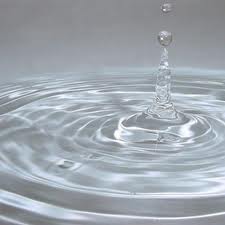 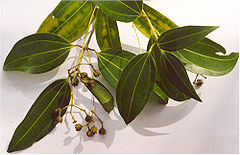 Air		   b. Daun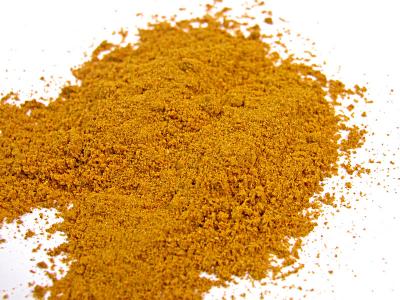 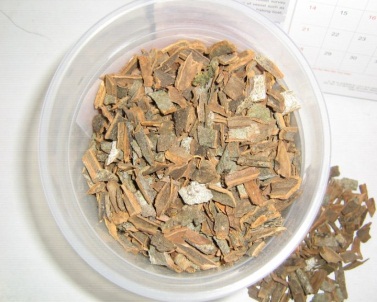 c. Serbuk	    		   d. KikisanGambar 17. Bahan baku penyulinganSemua bahan baku yang terlihat pada gambar di atas, akan dikeringkan menggunakan sinar matahari dengan kombinasi angin untuk mengurangi kadar air hingga 14% - 15% (Rusli,2010). AlatAdapun alat pendukung yang digunakan dalam proses penyulingan adalah sebagai brikut:Digital thermometer  Digital thermometer ini digunakan untuk mengukur suhu pada proses penyulingan dan output proses kondensasi. Alat ini dipilih karena paling fleksibel untuk segala keperluan.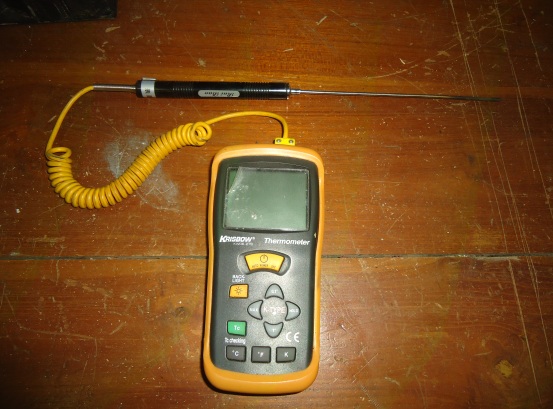 Gambar 18. ThermocoupleKompor gasKompor Gas ini digunakan untuk mentranmisikan panas dari gas untuk menghasilkan api, kemudian api di transfer ke tangki suling.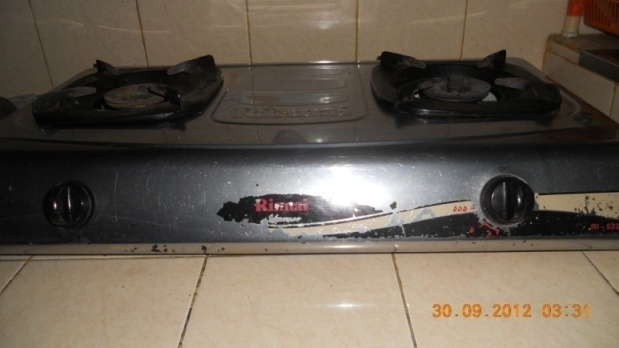 Gambar 19. Kompor gasTabung gasTabung gas ini digunakan untuk menyimpan gas yang akan di transfer ke kompor sehingga mengahasikan api.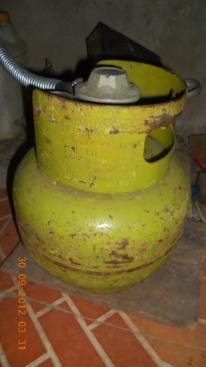 Gambar 20. Tabung gasPipa tembagaPipa tembaga ini akan dibentuk spiral dengan panjang 7 meter, yang akan digunakan untuk proses kondensasi.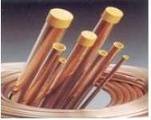 Gambar 21. Pipa tembagaAlat pemisah air-minyak sederhana (separator)Separator adalah alat pemisah air-minyak hasil proses penyulingan. Alat tersebut hanya menggunakan botol plastik, namun dapat berfungsi dengan baik. Alat ini ditempatkan disaluran keluar tube kondensor (Ruhayat,2009).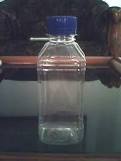 Gambar 22. SeparatorStopwatchStopwatch adalah alat pengukur waktu untuk melihat berapa lama waktu yang diperlukan selama proses kondensasi dan mengukur resident time yang dibutuhkan sesuai dengan variable terikat.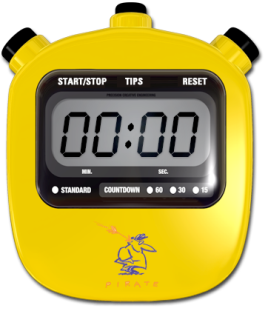 Gambar 23. StopwatchPresure gaugePresure gauge digunakan untuk mengukur tekanan. Alat ini akan diletakkan di atas tutup tangki suling untuk mengatur tekanan terhadap temperatur uap yang masuk. Tipe Presure gauge seperti gambar di bawah, dipilih karena mampu mengukur tekanan pada suhu panas.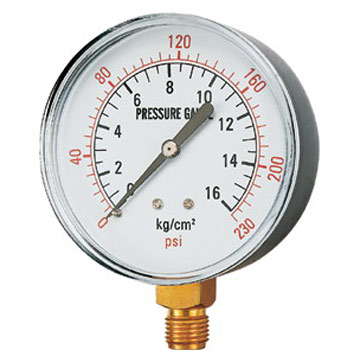 Gambar 24. Presure guageTabung pemisah minyak, berfungsi untuk memisahkan minyak dan air yang telah dipisahkan terlebih dahulu oleh separator.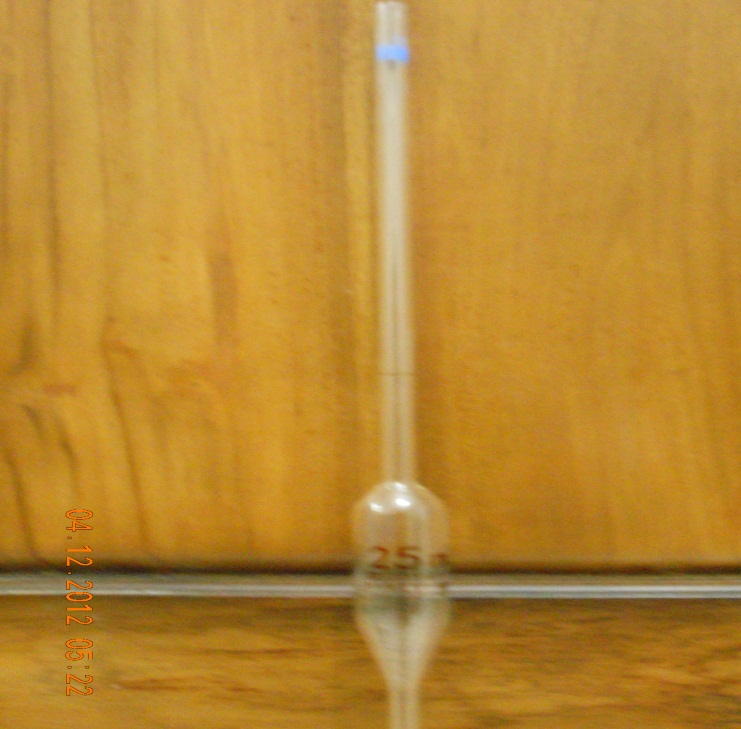 Gambar 25. Tabung pemisah minyakTimbangan digital Timbangan ini digunakan untuk mengetahui berat minyak hasil proses penyulingan.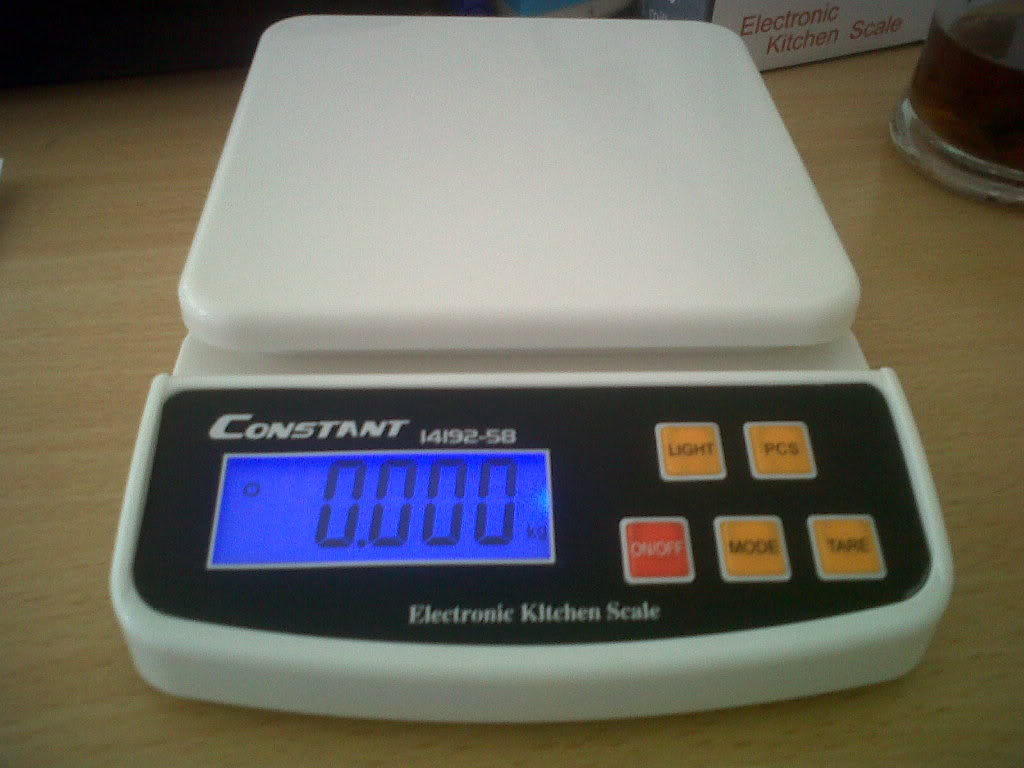 Gambar 26. Timbangan digitalMetode Dalam penelitian ini akan dirancang perangkat alat destilasi, yaitu tube kondensor. Tube kondensor dirancang untuk mendapatkan panjang tube  yang sesuai untuk memperoleh hasil peroses kondensasi yang optimal yakni berada dalam kisaran 25oC - 35oC. Karena, pada kondisi tersebut  kondensasi  dianggap sempurna. Perangkat destilasi lainnya seperti tangki suling (tangki pengekstrak) dan penutup tangki hanya dilakukan modifikasi ulang. Sedangkan tangki kondensor dibuat menyesuaikan ukuran koil tube kondensor yang telah dibentuk spiral. Untuk alat penampung dan pemisah minyak tidak dibuat ataupun dirancang, tetapi memanfaatkan botol dan tabung yang sudah ada dengan membeli di toko kimia yang banyak dipasaran.Perancangan Tube Kondensor Metode yang digunakan dalam perancangan tube kondensor adalah dengan pendekatan heat exchanger untuk menghitung panjang dan luas permukaan perpindahan panas guna mengkondisikan output temperatur tube kondensor berada pada kisaran 250C - 350C. Persamaan berikut menjelaskan langkah-langkah menentukan panjang koil tube kondensor sesuai dengan yang diuraikan pada tinjauan pustaka dan rujukan refrensi  Incroperra, Osizik, 1996 dan Media Mesin, 2008:Persaman (1) dan (2) untuk menentukan besarnya energi yang diperlukan sesuai dengan hukum kesetimbangan panas dan laju perpindahan saat proses pemanasan dan pendinginan. 								… (1) 				… (2)Persamaan (3) untuk menentukan laju perpindahan panas dengan metode LMTD (long mean temperatur diference). 							… (3)Untuk menentukan beda temperatur rata-rata yaitu, menggunakan persamaan di bawah ini:						… (4)Persamaan (5) yang digunakan adalah seperti berikut, karena fluida yang digunakan pada penelitian ini adalah air panas dan dingin. Transfer energi yang diterima fluida panas dan dingin berbeda, sehingga persamaan untuk perpindahan panas maksimum diperoleh seperti persamaan (5). 					… (5)Persamaan (6) dan (7) untuk menentukan laju aliran perpindahan panas dan laju aliran pendinginan.							… (6)				 				… (7)Persamaan (8) dan (9) untuk menentukan bilangan reynold dan mengetahui jenis aliran fluida.								… (8) 	… (9)dimana,n = 0.3 untuk proses pendinginan (cooling).n = 0.4 untuk proses pemanasan (heating).Persamaan (10) untuk menentukan koefisien perpindahan panas menyeluruh pada bagian pemanasan dan pendinginan.  =   							… (10)Persamaan (11) untuk menentukan panjng koli tube kondensor (pipe tube) kondensor untuk proses kondensasi.							… (11)Berikut ini adalah uraian perhitungan panjang tube kondensor dengan menerapkan persamaan yng sesuai dengan langkah-langkah di atas:Diketahui (kondisi pendinginan); (Tabel B-2, Osizik).Diketahui (kondisi pemanasan); (Tabel B-2, Osizik).Sehingga diperoleh koefisien perpindahan panas menyeluruh seperti yang diuraikan dibawah ini;= 	Jika, (D = diameter tube Panjang tube kondensor (tube) kondensor yang diperoleh dengan mengacu pada persamaan (11) adalah; Dari hasil perhitungan, panjang tube kondensor yang diperoleh adalah 11,83 m, namun dalam proses pembuatan panjang tube kondensor digunakan hanya 7 meter. Pertimbangan pemakaian panjang pipa hanya 7 meter adalah kapasitas tangki dan parameter yang diumpankan yang diterapkan pada proses penyulingan. Apabila koil tube kondensor terlalu panjang, uap yang terkondensasi sedikit, sehingga waktu yang dibutuhkan cairan mengalir keluar ke separator menjadi lebih lama, dan kemungkinan tertinggalnya cairan di dalam tube kondensor semakin besar (Rusli, 2010). Sehingga dengan mengacu pustaka yang diperoleh sebelumnya, panjang tube kondensor 7 meter dianggap cukup untuk melakukan proses kondensasi dengan optimal yakni; berada dalam kisaran 25oC - 35oC.Setelah panjang tube kondensor yang diinginkan telah diketahui, maka dilakukan pembentukan tube kondensor menjadi bentuk spiral. Pembuatan tube kondensor spiral dilakukan di bengkel politeknik negri lampung, berikut adalah gambar 27 yang merupakan rancangan tube kondensor yang akan dibentuk spiral: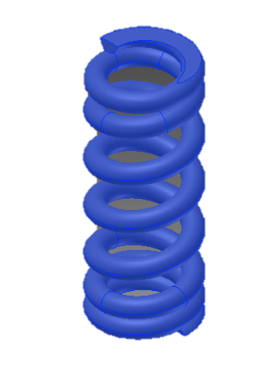 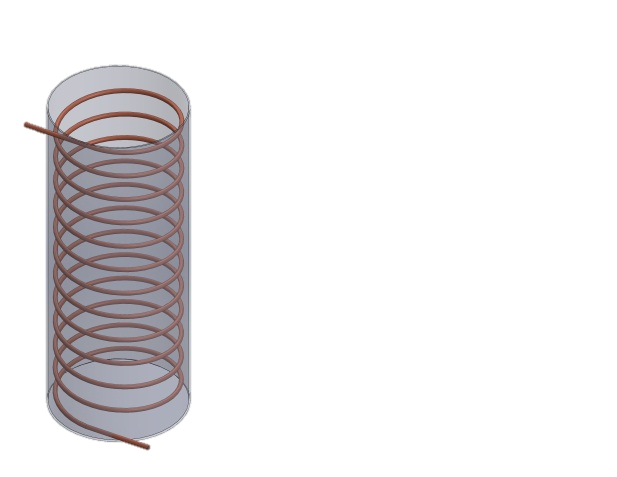 Gambar 27. Skema koil tube kondensor Contoh Perhitungan Persentase Rendemen Minyak Atsiri						              (SNI 06-3735-1995)Contoh Perhitungan:Diketahui: 	Massa bahan baku daun     	Massa minyak daun kayu manis = Ditanya:	Persentase Rendemen Minyak = ….. ?Jawab: 					   = %Pembuatan KondensorPerangkat kondensor terdiri dari tangki kondensor dan tube kondensor. Langkah awal dalam pembuatan kondensor adalah pembuatan tube kondensor menjadi benruk spiral dengan ukuran panjang sesuai dengan pertimbangan hasil perhitungan yang diperoleh yaitu, 7 meter. Tube ini dibuat dari bahan tembaga dengan ukuran diameter  inch, kemudian dibentuk spiral. Langkah berikutnya adalah membuat tangki kondensor dengan ukuran diameter 15 cm dan tinggi 25 cm, tangki ini dibuat dari bahan stainless steel. Setelah pembentukan tube kondensor, dan pembuatan tangki selesai, dilanjutkan dengan pemasangan tube kondensor ke dalam tangki kondensor untuk disatukan.Modifikasi Tangki PengekstrakPerangkat tangki pengekstrak terdiri dari tangki suling dan penutup tangki. Tangki suling digunakan sebagai tempat berlangsungnya proses penyulingan dimana, air dan bahan baku mengadakan kontak langsung saat air berubah menjadi uap. Tangki ini terbuat dari bahan alumunium dengan ukuran diameter 32 cm dan tinggi 18 cm. Pada 4 cm dari dasar tangki diberi penyekat untuk pembatas antara air dan bahan baku, sedangkan 3 cm dari dasar tangki dibuatkan lubang kontrol untuk proses pengisian air, kemudian disalurkan ke recervoir jika air dalam tangki habis saat proses penyulingan berlangsung. Selanjutnya adalah modifikasi penutup tangki, penutup ini digunakan sebagai perapat agar uap proses penyulingan tidak lolos keluar dan terbuang, sehingga bagian kerah penutup diberi seal. Pada bagian atas tutup, dibuatkan 2 lubang untuk di koneksikan dengan katup kontrol dan 1 lubang untuk dikoneksikan dengan pressure guage. Kedua katup tersebut difungsikan untuk menyalurkan uap ke tube kondensor, kontrol tekanan, dan temperatur. Gambar 28 di bawah ini, adalah uraian proses pembuatan kondensor dan modifikasi tangki pengekstrak.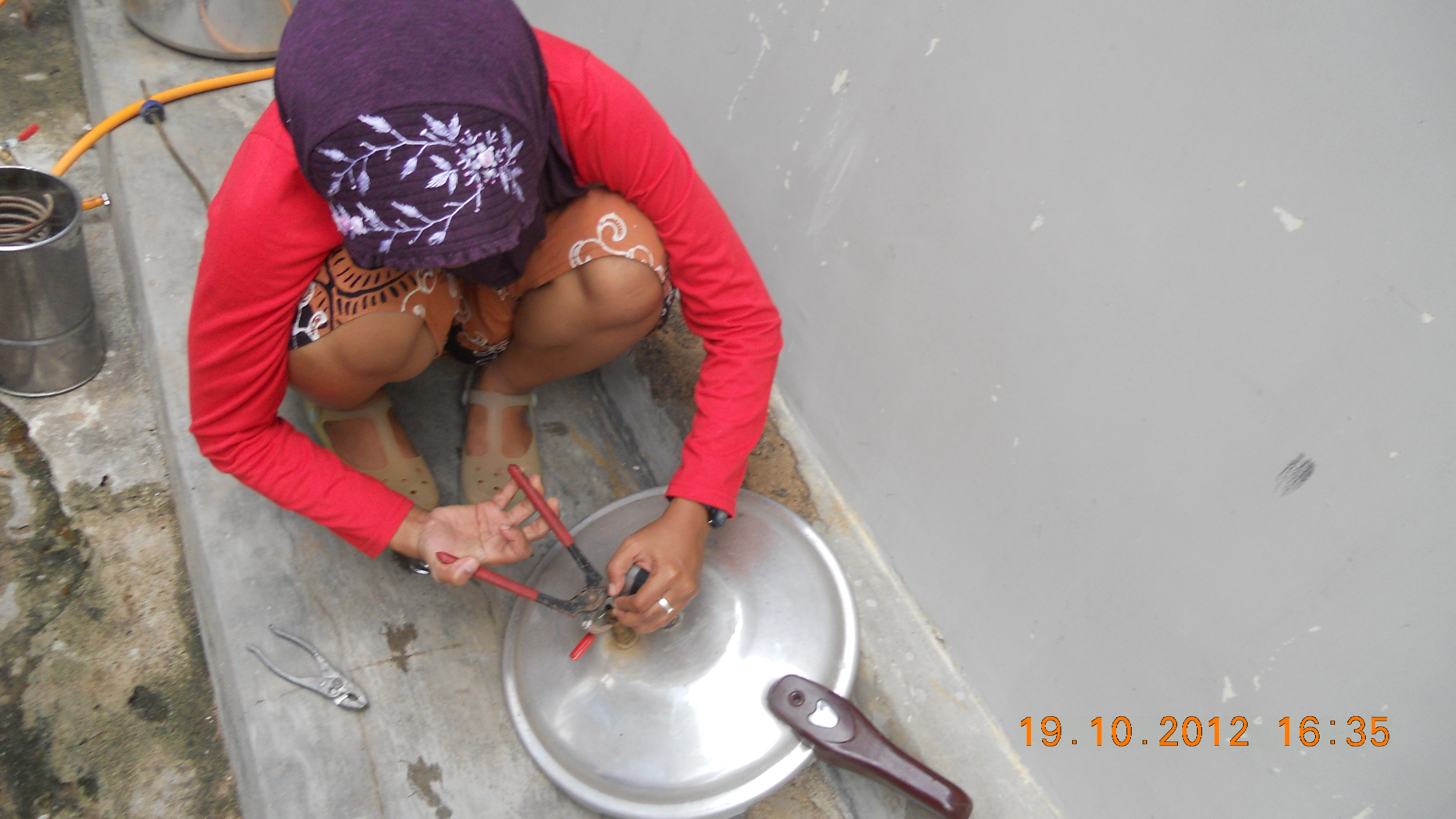 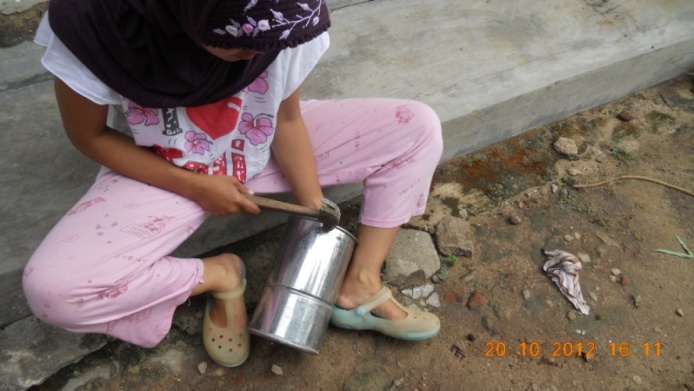 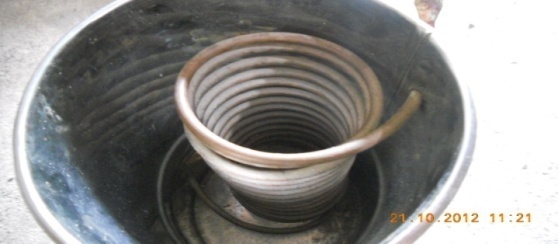 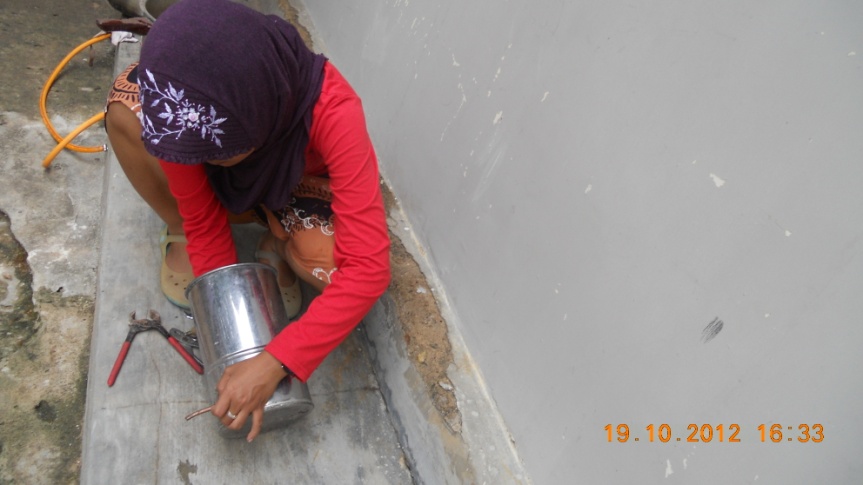 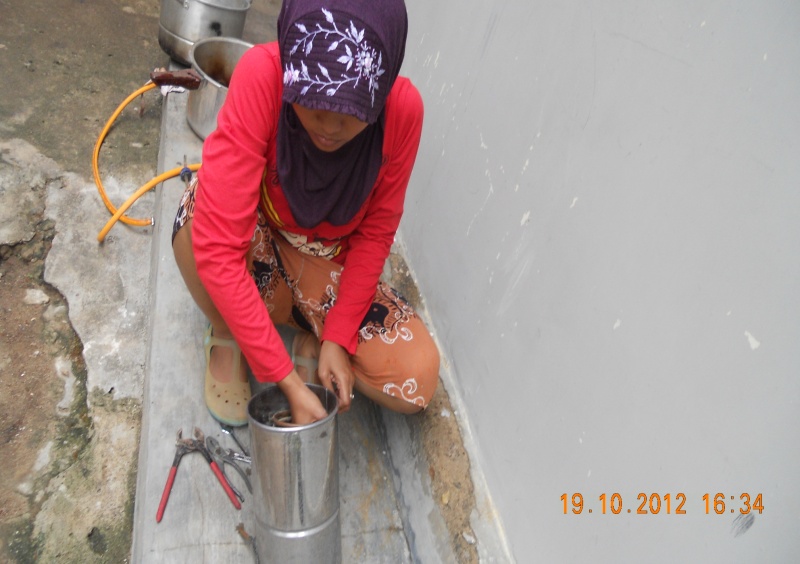 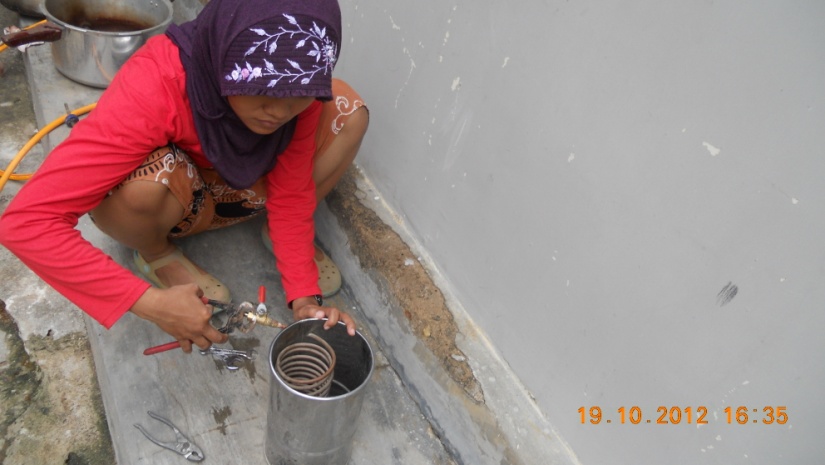 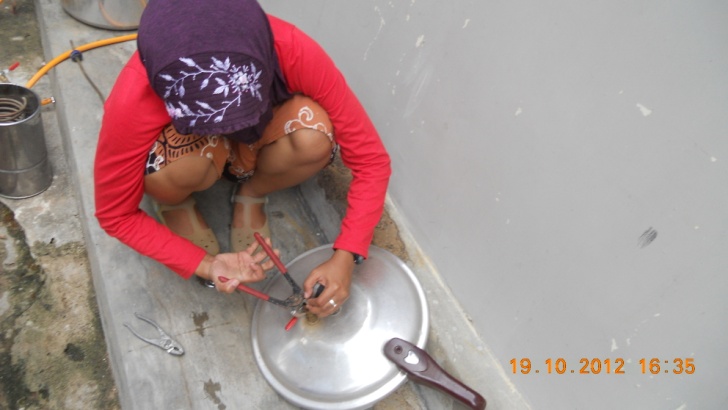 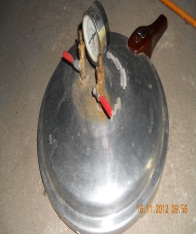 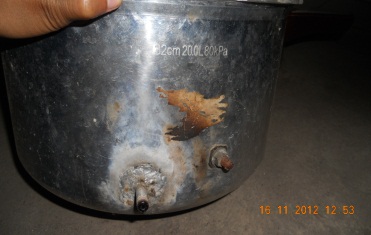 Keterangan:Finishing pembuatan tangki kondensor.Hasil pengerolan tube kondensor.Connecting tube ke tangki kondensor.Connecting katup ke tube kondensor.Finishing connected katup dan pressure guage  pada tutup tangki.Hasil pembuatan lubang pengisian air.Neni Susanti_Teknik Mesin UnilaGambar 28. Pembuatan kondensor dan design ulang tangki sulingInstalasi dan kalibrasi alat InstalasiProses instalsi alat adalah sebagai berikut:Memasang connecting katup kontrol keluaran uap ke tube kondensor,Memasang connecting tube keluaran proses kondensasi ke separator, danMemasang connecting tangki suling ke reservoir.Berikut adalah proses instalasi alat destilasi, sebelum dilanjutkan proses kalibrasi dan pengujian. 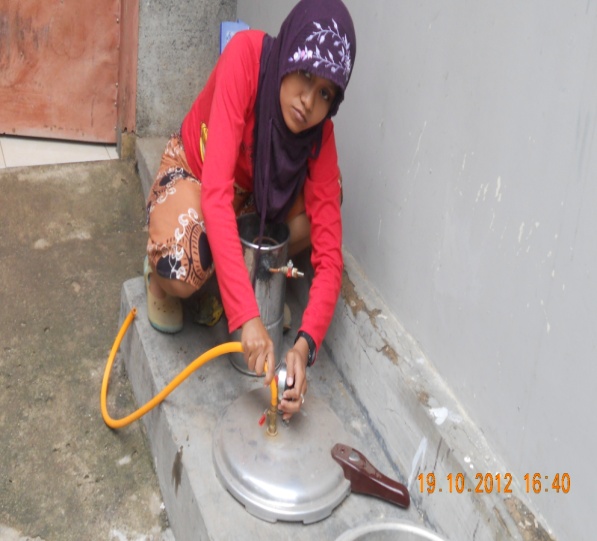 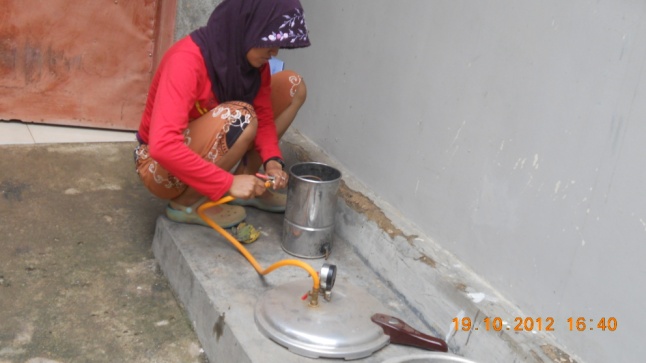 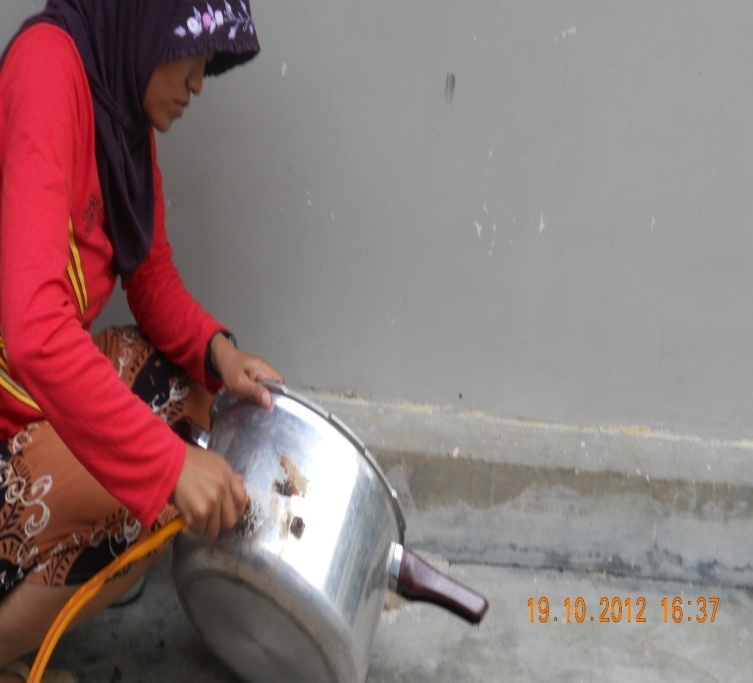 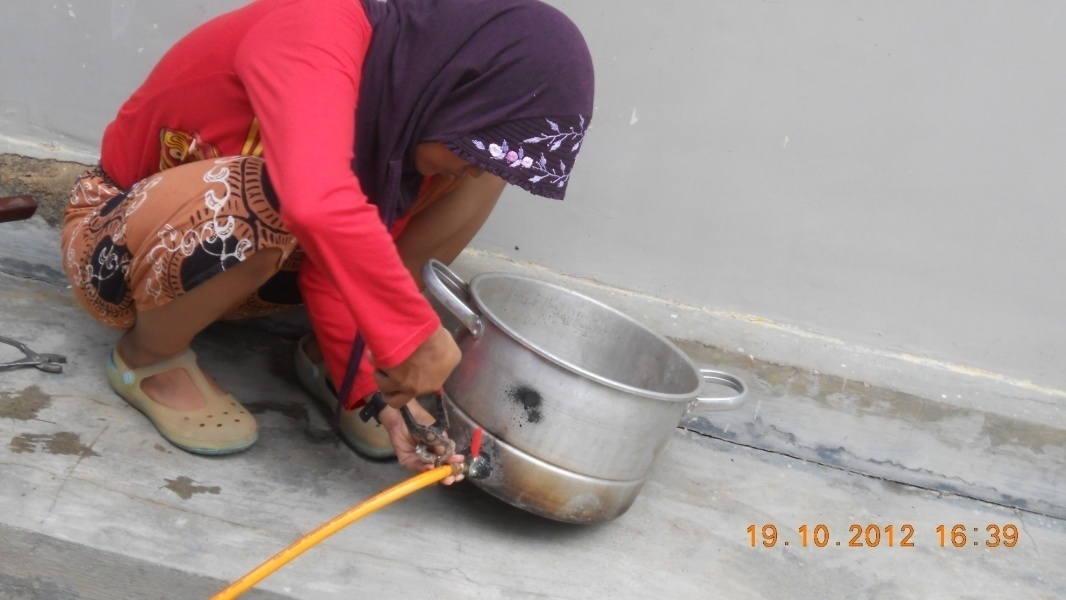 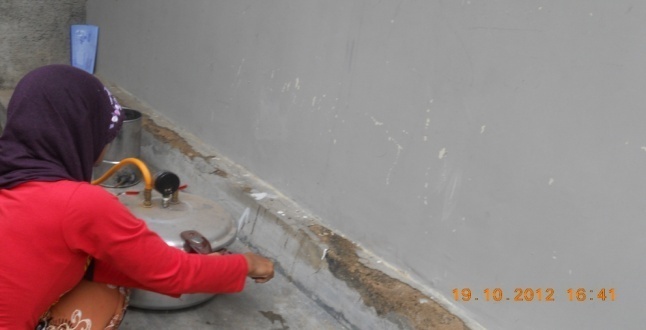 Lanjutan proses instalasi alat destilasi.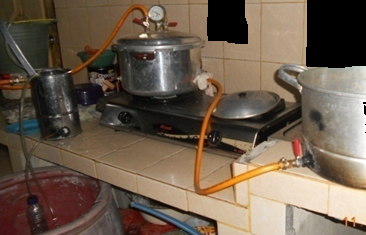 Keterangan:Pemasangan katup dengan selang penghubung ke tube kondensor.Pemasangan selang penghubung tangki suling ke reservoir.Pemasangan tutup tangkiFinishing proses instalasi			        				Neni Susanti_Teknik Mesin UnilaGambar 29. Proses instalasiKalibrasi alat ukurProses kalibrasi dilakukan setelah instalasi alat terpasang dengan baik. Kalibrasi dilakukan menggunakan thermocouple untuk mengukur suhu pada katup pengontrol tekanan dan temperatur serta katup keluaran proses kondensasi. Step  awal,  pengukuran suhu pada katup kontrol temperatur hingga tekanan sesuai dengan parameter yang diinginkan. Berikutnya, mengukur temperatur keluaran proses kondensasi pada tube kondensor. Suhu keluaran proses kondensasi menuju separator dipertahankan pada kisaran 25oC - 35oC karena pada suhu tersebut, pengaturan jumlah aliran air pendingin di dalam kondensor harus diperhatikan dan dipertahankan. (Guenther,1987 & Rusli 2010)Eksperimen dan Pengambilan DataTahap eksperimen dan pengambilan data dijelaskan sebagai berikut:Memasukkan air kedalam tangki suling, tangki kondensor dan tangki reservoir,Memasukkan bahan baku kedalam tangki suling dan meletakkannya di atas sarangan, selanjutnya tutup tangki serapat mungkin sehingga tidak ada uap panas yang terbuang keluar, Meletakkan tangki suling di atas kompor gas yang telah terhubung dengan tabung gas, Menghidupkan kompor gas dan stopwatch, Mengatur katup kontrol temperatur dan mengukur suhu setelah tekanan yang divariasikan stabil, Mengukur cairan air-minyak hasil proses kondensasi menggunakan thermocouple setiap 30 menit yang telah tertampung di separator, Cairan air-minyak yang tertampung pada separator, dipisahkan  meggunakan tabung pemisah minyak-air, kemudian dilanjutkan dengan penimbangan, pencatatan massa dan perhitungan, untuk melihat persentase rendemen minyak hasil proses penyulingan.Berikut adalah uraian proses eksperimen dan pengambilan data: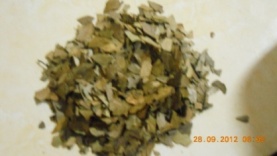 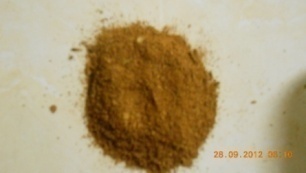 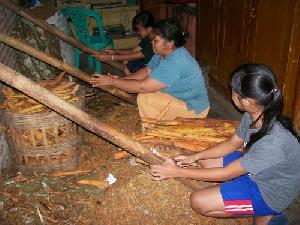 Daun		           Serbuk		            Kikisan	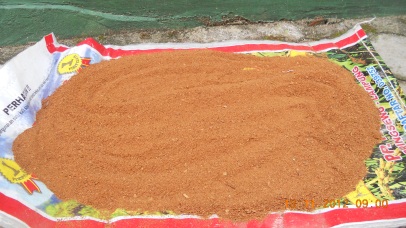 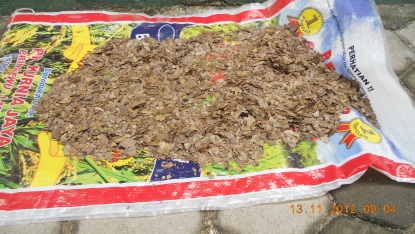  		                 Penjemuran bahan baku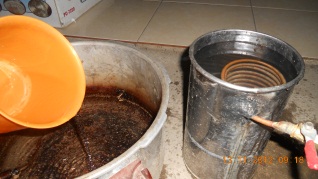 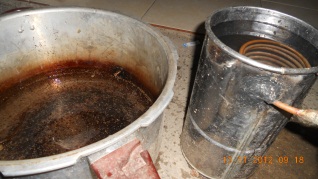 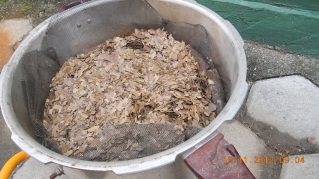 Pengisian Air 			       Pengisian Bahan Baku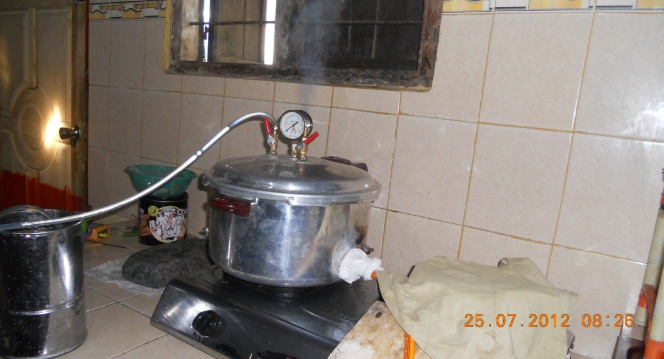 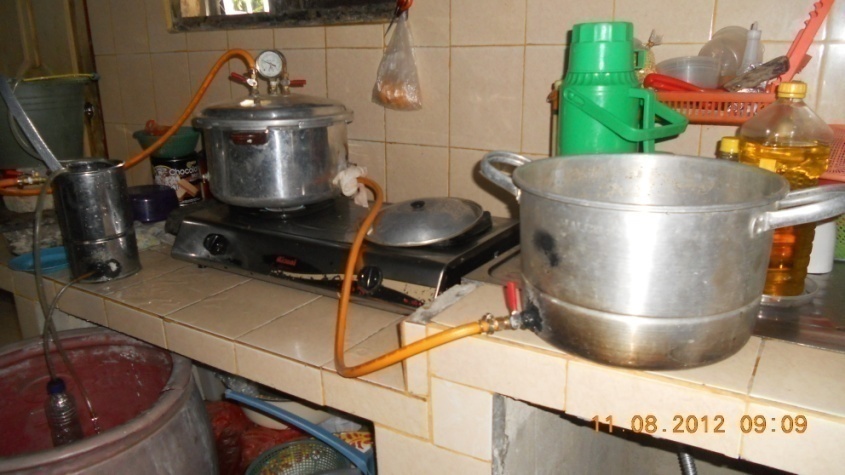 		Keterangan: a. Skematik proses penyulingan                      b. Skematik saat proses penyulingan akan finish				Gambar 30. Proses destilasiRangkaian Alat UjiPrototype rangkaian destilasi yang digunakan untuk proses penyulingan limbah kulit katu manis dipaparkan seperti berikut: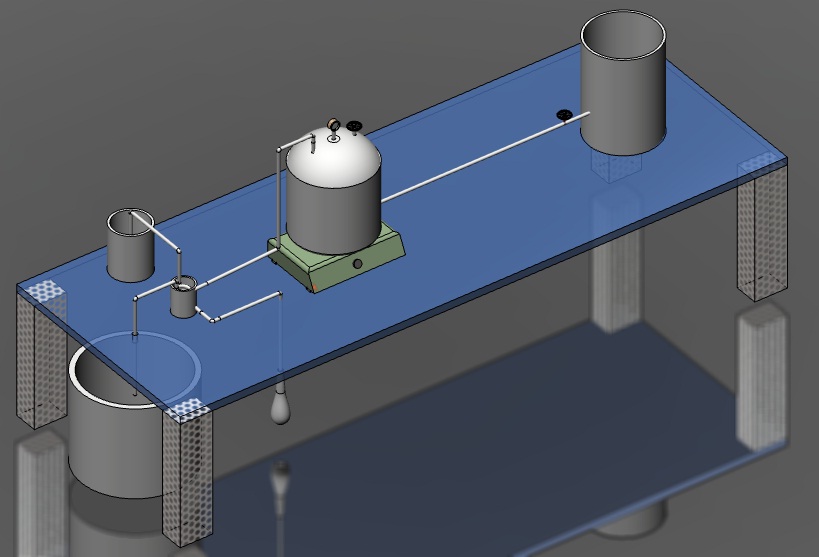 Gambar 31. Rangkaian Alat destilasiKeterangan gambar:Kompor gasTangki suling (tangki ekstraksi)Katup kontrol tekanan dan temperaturPresure guageReservoirKatup saluran menuju kondensorTangki KondensorSeparatorTangki pengisi air ke kondensorTangki penampung.Diagram PenelitianDiagram berikut menunjukkan uraian proses penelitian penyulingan limbah kayu manis:Gambar 32. Diagram alir penelitianNoNama KegiatanJuniJuniJuniJuniJuliJuliJuliJuliAgustusAgustusAgustusAgustusSeptemberSeptemberSeptemberSeptemberOktoberOktoberOktoberOktoberNoNama Kegiatan123412341234123412341Persiapan a. StudiLiteraturb.PerancanganPembelian Alat2Pembuatan3Perakitan dan Instalasi4Eksperimen5Analisis data6Pembuatan laporan